Saint Stanislaus SchoolSaint Stanislaus School  January 2022  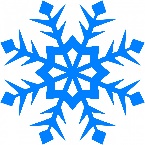   January 2022    January 2022    January 2022    January 2022    January 2022  SunMonMonTueWedThuFriSat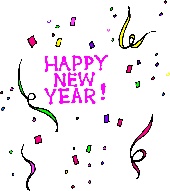 1New Year’s Day23Classes Resume3Classes Resume45Mass678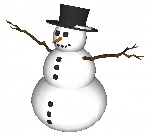 910101112 MAP Testing6-7-8 ELA8th Grade Parent Night13 MAP Testing4-5 ELAEnd of Quarter14No Classes1516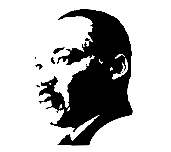 17ML King’s DayNo Classes17ML King’s DayNo Classes18MAP Testing 2-3 ELA19 MassMAP Testing6-7-8 Math20MAP Testing4-5 MathReport Cards21MAP Testing K-3 Math2223242425MAP TestingK-3 Reading26 MassMap Testing6-7-8 Reading27MAP Testing4-5 Reading282930Catholic Schools Week31 Opening Catholic Schools Week Mass31 Opening Catholic Schools Week Mass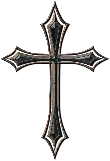 